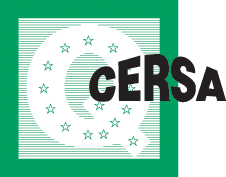 WORKSHOP SECURITY 2018Focus Eventi in Sicurezza – Gestire la sicurezza in modo integratoScheda di Iscrizione Professionisti Security Codice		WSEC052018Data		9 Maggio 2018 - MilanoPer ragioni organizzative vi richiediamo di confermare la vs. presenza per l’aperitivo di saluto organizzato al termine dell’eventoSaranno riconosciuti 4  crediti formativi per il mantenimento della certificazione delle figure professionali, ove previsti.E’ previsto il rilascio di attestazione di frequenza in formato elettronico.Inviare scheda di iscrizione:  c.cosentino@cersa.com      Cognome e NomeSocietàAttività SocietàPosizione AziendaleIndirizzo(via , città , prov, cap)Telefono Celle-mailTipologia ClienteCERSA CERSA CERSA PRESENZA X APERITIVOData di iscrizioneTimbro e Firma_________/____/_________